Chers parents, chers élèves, chères élèves,Merci d’avoir répondu présents tout au long de la semaine sur la page de la classe P5-P6. Je suis à la fois, heureux d’y avoir partagé quelques moments avec vous … mais quelque peu frustré aussi de ne pas être plus présent physiquement et verbalement pour exercer pleinement mon travail.J’essaie dans la mesure du possible de commenter personnellement chaque message posté…  Certaines interventions m’ont fait sourire, réconforté, motivé pour accueillir les jours à venir.  Ce n’est pas aisé de trouver des sujets de leçons quand on est aussi près et éloignés les uns des autres.  En écrivant ces mots, je suis dans l’attente, avec M. Stefan, de vos réponses à la Vidéo Challenge.         Y en aura-t-il dans la boite aux lettres de l’école ?  Combien ? Et combien seront-elles correctes ?... J’ai décidé de poursuivre le rallye  mathématique avec ses 4 séries.  Les points rapportés aux  différentes épreuves  viendront s’ajouter à ceux de la Vidéo Challenge. Et oui, il y aura bien un vainqueur… dans l’endurance, un marathon!Le deuxième volet du savoir écrire juste avec Harry Potter et sa voix de chouette est déjà dans la boite. Veillez tout de même à bien réaliser les exercices d’entrainement avant  le test final. C’était, sachez-le, bien réconfortant pour moi de redécouvrir rien que votre écriture ! Continuez…C’est la période du  déconfinement... Le local que vous avez découvert sur votre écran sera ouvert dès  ce mercredi aux élèves de 6ème année.  C’est une date carrefour pour la classe : certains reviennent, d’autres pas…  Avec leurs idées et les miennes, un de nos objectifs sera de maintenir un lien entre l’école et l’extérieur, entre les ainés et les cadets de 5ème année. Ce sera à coup sûr un bel apprentissage au partage. Expérience, expérience…Donc, au menu :Dans le cadre du rallye mathématique ds CERVO,  le concours est lancé…                                                                            les participant(e)s concentré(e)s sur leur sujet. Ce n’est plus une  «  Nouveauté »: des dictées « Flash »…  3 …..une le mardi, une le mercredi, une le jeudi                                                                                                                                                Entrainement+ Mots à connaitreAnalyse des dictées 1 2 3 -grammaire- + correctifEt la 4ème    :    la dictée Test avec bande enregistréeEt correctif                                                                                                                                                     A commenter Calcul : Réfléchissons sur les tables (1)CorrectifDépassement    A commenterVocabulaire : fiche 8 - Famille de mots de l’adjectif au nom.CorrectifNouveauté :              Ici s’éteint le programme…                                                    Bon travail.                                                                                                                                    D.SACRE										Le 16.05.2020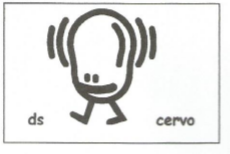 L’épreuve 1 B  1.Le correctif de la série B  est joint  à ce courrier.2.A toi, de compter tes points sur 40…. et t’évaluer. Nouveau total :   80 pts 3.A toi, via Facebook, classe P5/P6, de communiquer ton résultat                                                                                                      pour le jeudi 21 « Ds cervo prénom (n°)    … pts» + commentaire, photo …	A poursuivre4. Pour cette semaine,                             réalise les 4 nouveaux défis de la série C ! (>règlement)                                                                             Concentration !éveil géographique : lecture de paysageEn cette période, une envie de voyager ?Cette semaine, la Baie d’Ha Long    Un document informatif      Une photographie jointe    Une fiche à compléter ( Le correctif est prévu pour la                                                                  semaine prochaine.)                                                                         A commenter :Avis sur la rubrique proposée et réaliséePartage de votre destination féérique Envie de peindre, dessiner, communiquer ce que représente pour vous cette destination lointaine…Rêver...